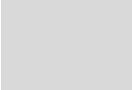 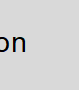 Llista reduïda / short list: 4(mínim 4 persones / minimum 4 people)CRITERIS SEGONA PROVA / CRITERIA SECOND TESTPuntuación mínima para superar la segunda fase / minimum score to pass the second phase 16Barcelona, 23 de juny de 2022Secretari/ària de la comissió Secretary of the CommitteePublicació al DOGCCategoriaPerfilPublication DOGCCategoryProfile28/02/2022Professorat Lector Tenure-eligible lecturerArchitectural graphic expressiReferència del concursSH-LE-211-15Competition referenceSH-LE-211-15CRITERIS PRIMERA PROVA / CRITERIA FIRST TESTponderacions / punts Weighting/pointsMèrit preferent desvinculació acadèmica / Preferred merit for academic disassociation34D’acord amb la normativa reguladora de l’acreditació de la desvinculació acadèmica / Regulations on the accreditation of academic disaffiliationMèrits investigadors / Research merits28A. Qualitat i difusió dels resultats de l’activitat investigadora. / Quality of research work and dissemination of its results13A.1. Publicacions científiques indexades. / Indexed scientific publications4A.2. Altres publicacions científiques. / Other scientific publications1A.3. Llibres i capítols de llibres. / Books and chapters in books4A.4. Creacions artístiques professionals. / Creative artistic work4B. Estades en centres d’investigació. / Time spent at research centres3C. Participació en projectes d’investigació i/o en contractes d’investigació. / Participation in research projects and research contracts3D. Qualitat de la transferència dels resultats. / Quality of the transfer of results3D.1. Patents i productes amb registre de propietat intelꞏlectual. / Patents and products with registered intellectual property rights1D.2. Transferència de coneixement al sector productiu. / Transfer of knowledge to the productive sector2E. Participació destacada en congressos. / Distinguished participation in conferences3F. Conferències i seminaris impartits en centres de recerca de prestigi internacional. / Lectures and seminars given at internationally renowned3Publicació al DOGCCategoriaPerfilPublication DOGCCategoryProfile28/02/2022Professorat Lector Tenure-eligible lecturerArchitectural graphic expressiReferència del concursSH-LE-211-15Competition referenceSH-LE-211-15Mèrits docents / Teaching merits28G. Dedicació docent. / Involvement in education11G.1. Docència universitària impartida (primer i segon cicles, grau i/o postgrau). / University courses taught (first and second cycle, degree and post-graduate)6G.2. Direcció de tesis doctorals. / Supervision of doctoral theses3G.3. Direcció de treballs tutelats (PFC, PFM,...) / Supervision of first degree and master's final projects2H. Qualitat de l’activitat docent. / Quality of teaching work11H.1. Avaluacions positives de la seva activitat. / Positive assessments of the candidate's work3H.2. Material docent original i publicacions docents. / Original teaching material and publications3H.3. Projectes d’innovació docent. / Innovative teaching projects5I. Qualitat de la formació docent. / Quality of pedagogical training6I.1. Participació com a ponent en congressos orientats a la formació docent universitària. / Presentations at conferences related to university education4I.2. Participació com a assistent en congressos orientats a la formació docent universitària. / Attendance at conferences related to university education2Altres aspectes / Other aspects10J. Premis / Awards5K. Càrrecs de gestió universitària exercits / University management posts held3Altres mèrits / Other merits2Publicació al DOGCCategoriaPerfilPublication DOGCCategoryProfile28/02/2022Professorat Lector Tenure-eligible lecturerArchitectural graphic expressiReferència del concursSH-LE-211-15Competition referenceSH-LE-211-15CRITERIS SEGONA PROVA /ponderacions / punts Weighting/pointsPreferred merit for academic disassociation6Specific merits based on the profile in the field of architectural graphic expression4Communication abilities2Consistency of the dialogue with the committee2Capacity of a clear and structured exposition of the seminar4Capacity for linking professional occupation with transfer activities, teaching and research activity2